6 советов для профилактики послеродовой депрессии:окружайте себя красивыми вещами, выбирайте те новостные источники и каналы информации, которые не несут негатива, слушайте хорошую музыку, старайтесь не читать плохие книги, не смотреть фильмы ужасов, не заходить на интернет-форумы, где обсуждают детские проблемы и болезни;не нагружайте себя всевозможными делами, в данный момент главное — это ребенок, а для него нет ничего важнее счастливой и довольной мамы, уборка и работа вполне могут подождать;не верьте всему, что пишут «хорошие матери» в социальных сетях, на самом деле идеала не существует, а фотографии в интернете не передают истинного положения вещей;добавьте света и воздуха! чаще гуляйте утром и днем, проветривайте квартиру, не сидите в темноте;избегайте общения с теми, кто вас не поддерживает, обвиняет или в принципе вам неприятен, вы вполне можете сами выбирать круг общения: оставьте в нем только хороших людей;найдите союзника — человека, с которым можно поговорить о вашем состоянии и который вас точно поддержит, например, это может быть подруга, которая тоже прошла через послеродовую депрессию и прекрасно понимает, что вы чувствуете.Адрес отделения социальной реабилитации и абилитации детей с ограниченными возможностями:г. Когалым, ул. Прибалтийская, д. 17 АКонтактный телефон:8(34667)2-30-57 (доб.231)Сайт учреждения:www.kson86.ruОфициальная группа учреждения в социальной сети «Одноклассники»:http://ok.ru/bukogalyms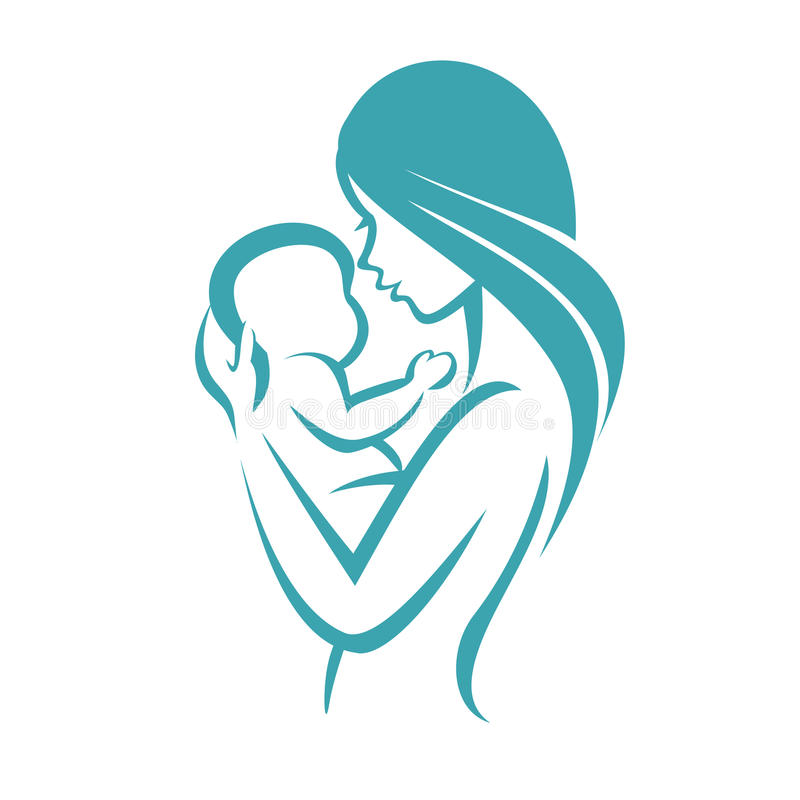 Официальная группа учреждения в социальной сети «Telegram»:https://t.me/KKCSON 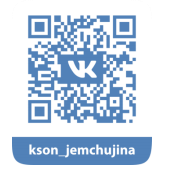 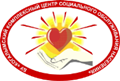 Бюджетное учреждение Ханты-Мансийского автономного округа - Югры «Когалымский комплексный центр социального обслуживания населения»ОТДЕЛЕНИЕ СОЦИАЛЬНОЙ РЕАБИЛИТАЦИИ И АБИЛИТАЦИИ ДЕТЕЙС ОГРАНИЧЕННЫМИ ВОЗМОЖНОСТЯМИПослеродовая депрессия:признаки и профилактикаг. КогалымРоды – очень мощный физиологический процесс. Естественно, что он отражается как на физическом, так и на психологическом состоянии женщины. По статистике 80% рожениц испытывают «послеродовую хандру» или «синдром грусти» и этот процент имеет тенденцию повышаться.Итак, различают три типа послеродовых кризисов, это:«послеродовая хандра» (меланхолия), появляющаяся в течение первых нескольких дней после родов, когда хочется плакать, появляется чувство угнетенности, незащищенности, страха, неуверенности в себе – необходима поддержка и помощь близкого круга;легкая степень депрессии, которая сопровождается печалью, приступами беспомощности, одиночества, страха – необходима консультация психолога;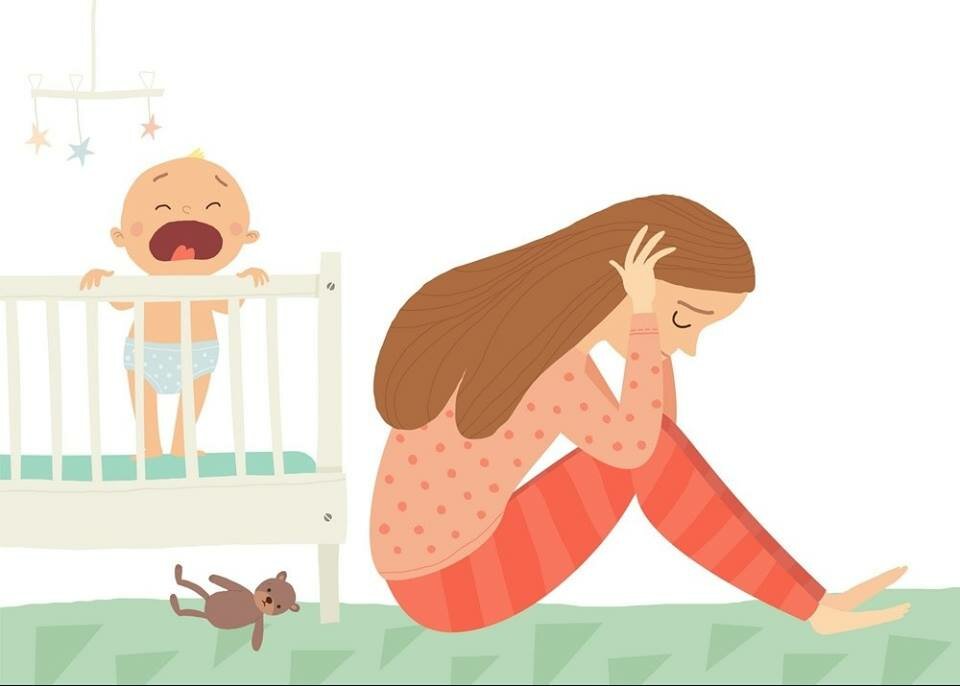 хроническая депрессия: присуща сильная нервозность, чувство собственной неполноценности, постоянные приступы тревоги и страха, когда обычные дела кажутся совершенно невыносимыми. Настроение снижено, нет радости жизни. Женщина часто отказывается от пищи, снижается либидо; стремится к уединению, отказывается кормить ребенка грудью. Сон нарушен (бессонница или ночные кошмары). Такая депрессия может сохраняться на протяжении целого года, а иногда даже трех-четырех лет. Может формироваться вариант послеродовой депрессии, напоминающий маниакально-депрессивное расстройство (состояние возбуждения, эйфории и суетливость сменяются пассивностью, заторможенностью, тоской, апатией). Конечно, в этом случае необходима помощь врача-психотерапевта или психиатра.Послеродовую депрессию часто путают с «послеродовой хандрой». Но если хандра не проходит через 8 – 10 недель и только усиливается, а к ощущениям добавляются апатия, подавленность, нежелание заботиться о малыше — возможно, речь идет о послеродовой депрессии. Каждая мама, обнаружившая у себя эти тревожные симптомы, невольно задастся вопросом: почему это случилось со мной?Этому состоянию подвержены женщины всех возрастов и сословий, и полностью обезопасить себя невозможно. Но некоторые факторы маме стоит принять во внимание — доказано, что они повышают шансы возникновения послеродовой депрессии:у вас ранее была диагностирована депрессия;в вашей семье были случаи депрессии или психических расстройств;у вас была проблемная беременность;во время ожидания малыша вы пережили сильный стресс;у ребенка проблемы со здоровьем;у вас сложности с грудным вскармливанием;вы недовольны отношениями с мужем;у вас нет близких друзей;у вас финансовые проблемы;беременность была незапланированной.